Формула Ньютона – Лейбница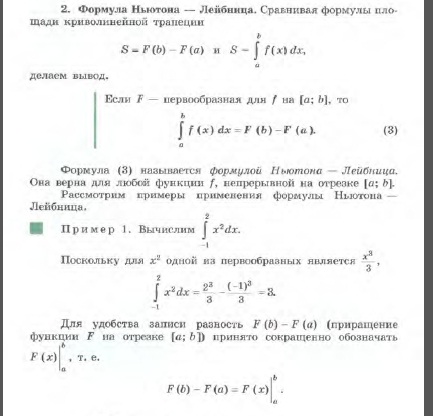 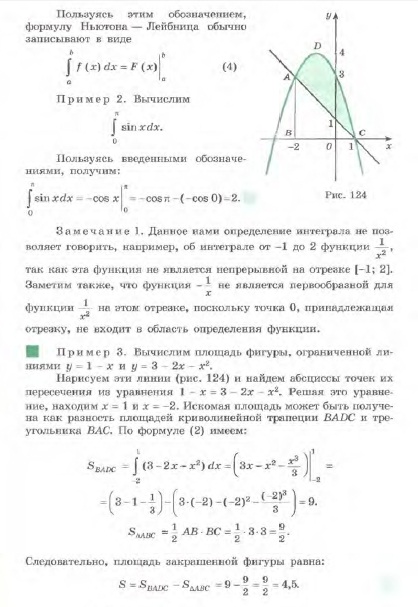 Вычислить интегралПример 2.а)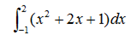 Решение.На основании таблицы основных интегралов и формулы  Ньютона-Лейбница имеем: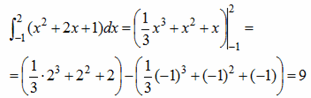 b) Найдите площадь фигуры, ограниченной линиями у = х2 + 2, х = 1, х = -2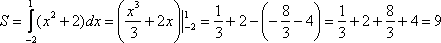 Домашняя работа:Законспектировать материал, разобраться с решением примеров